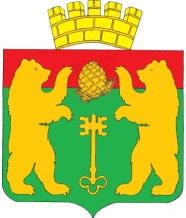 СОВЕТ ДЕПУТАТОВ ПОСЕЛКА КЕДРОВЫЙКРАСНОЯРСКОГО КРАЯРЕШЕНИЕ27.09.2021                                     поселок Кедровый                         №25-73РОб утверждении состава  административной комиссии в поселке Кедровый Красноярского края          На основании Законов Красноярского края от 23.04.2009 №8-3168 «Об административных  комиссиях в Красноярском крае» и от 23.04.2009 №8-3170 «О наделении органов местного самоуправления муниципальных образований края государственными полномочиями по созданию деятельности административных комиссий», руководствуясь Уставом поселка Кедровый Совет депутатов РЕШИЛ:    1.Утвердить состав административной комиссии в поселке Кедровый Красноярского краяПредседатель комиссииДюбин Валентин Иванович – глава поселка Кедровый Красноярского краяЗаместитель председателя комиссии Быковских Олег Николаевич – заместитель главы поселка Кедровый Красноярского краяОтветственный секретарь комиссииМаклакова Наталья Петровна – ведущий специалист по опеке и попечительству в отношении совершеннолетнихЧлены комиссии:    2.  С момента вступления в силу настоящего решения считать утратившим силу, Решение Совета депутатов поселка Кедровый от  05.07.2021 года 
№24-70Р «Об утверждении состава  административной комиссии в поселке Кедровый Красноярского края».   3.  Решение вступает в силу в день, следующий за днем его официального опубликования в печатном издании «Вести Кедрового».  4. Контроль за выполнением настоящего решения возложить на постоянную комиссию Совета депутатов по социальным вопросам.Председатель Совета депутатовпоселка Кедровый  Красноярского края                                       А.Г. БоргояковГлава поселка Кедровый Красноярского края						               В.И. ДюбинБахман Наталия Александровна- представитель общественности поселка Кедровый Красноярского края (по согласованию)Холтобина Светлана Николаевна- представитель общественности поселка Кедровый Красноярского края (по согласованию)Сокерин Николай Иванович-  член  ветеранской организации воинов - ракетчиков п. Кедровый(по согласованию)Сергеева Наталья Николаевна - специалист 1 категории по кадровому и документальному обеспечению администрации поселка Кедровый Красноярского края (по согласованию)Васильев Анатолий Петрович- депутат Совета депутатов поселка Кедровый Красноярского края(по согласованию)Боргояков Александр Геннадьевич - депутат Совета депутатов поселка Кедровый Красноярского края(по согласованию)